Projekt									Załącznik nr 1 do Zarządzenia nr 62/19Wójta Gminy Lipnoz dnia 29 października 2019r.UCHWAŁA   NR …../…../19RADY  GMINY   LIPNOz dnia ……..2019 rokuw sprawie przyjęcia Rocznego programu współpracy Gminy Lipno z organizacjami pozarządowymi oraz podmiotami wymienionymi w art. 3 ust. 3 ustawy z dnia 
24 kwietnia 2003 r o działalności pożytku publicznego i o wolontariacie na 2020 rokNa podstawie  art. 18 ust.2 pkt 15 ustawy z dnia   8 marca 1990 roku o samorządzie gminnym (Dz. U. z 2017 r., poz. 1875) i art. 5a ust. 1 ustawy z dnia  24 kwietnia 2003 roku o działalności pożytku publicznego i o wolontariacie (tekst jedn. Dz. U z 2019 r., poz. 688), uchwala się, co następuje:§ 1. Przyjmuje się „Roczny program współpracy Gminy Lipno z organizacjami pozarządowymi oraz podmiotami wymienionymi w art. 3 ust. 3 ustawy z dnia 24 kwietnia 2003 r o działalności pożytku publicznego i o wolontariacie  na 2020 rok”, stanowiący załącznik do niniejszej uchwały.§ 2. Wykonanie uchwały powierza się Wójtowi Gminy Lipno.§ 3. Uchwała wchodzi w życie z dniem 1 stycznia 2020 r.UzasadnienieKonieczność uchwalenia rocznego programu współpracy wynika z art. 5a ust. 1 ustawy z dnia 24 kwietnia 2003 r. o działalności pożytku publicznego i o wolontariacie. Na tej podstawie organ stanowiący jednostki samorządu terytorialnego uchwala, po konsultacjach z organizacjami pozarządowymi oraz podmiotami wymienionymi w art. 3 ust. 3, roczny program współpracy z organizacjami pozarządowymi oraz osobami prawnymi i jednostkami organizacyjnymi działającymi na podstawie przepisów o stosunku Państwa do Kościoła katolickiego, jak również do innych Kościołów i związków wyznaniowych oraz stowarzyszeń jednostek samorządu terytorialnego, który stanowi uszczegółowienie przedmiotu planowanej współpracy z Gminą w roku 2020.W celu zrealizowania wskazanego obowiązku przedłożono niniejszą  uchwałę pod obrady Rady Gminy Lipno.                                                                                                        Załącznik do Uchwały                                                                                                                            Nr ….../…./19                                                                                                                          Rady Gminy Lipno                                                                                                                    z dnia ……..  2019r. 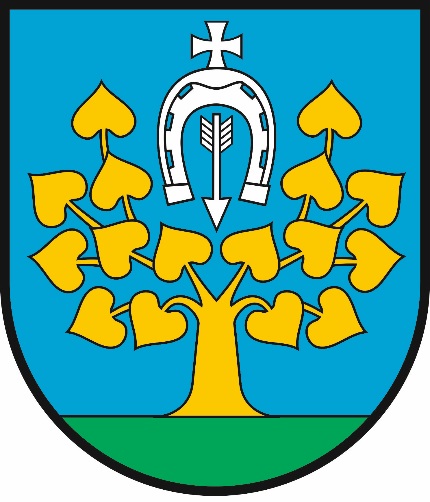 ROCZNY PROGRAM WSPÓŁPRACY GMINY LIPNO Z ORGANIZACJAMI  POZARZĄDOWYMI   ORAZ  PODMIOTAMI WYMIENIONYMI   W ART.3 UST.3 USTAWY Z DNIA 24 KWIETNIA 2003 r 
O  DZIAŁALNOŚCI  POŻYTKU  PUBLICZNEGO  I  O  WOLONTARIACIE NA  ROK  2020 .LIPNO 2019W s t ę pProgram Współpracy określa obszary, kierunki i formy realizacji wspólnych zadań                      i współpracy Gminy Lipno z organizacjami pozarządowymi oraz podmiotami o których mowa w art. 3 ust. 3 ustawy z dnia 23 kwietnia 2003 r o pożytku publicznym i o wolontariacie. Wskazuje priorytety oraz rodzaj udzielanego przez gminę wsparcia organizacjom pozarządowym, które będą realizowane na podstawie partnerskich relacji. Obszar aktywności organizacji pozarządowych oraz innych podmiotów prowadzących działalność pożytku publicznego odzwierciedla potrzeby społeczności lokalnej, a utworzony program umożliwia rozwinięcie zakresu działań organizacji, zapewni im wsparcie,                               które jest podstawą do realizacji podejmowanych działań. Przyczyni się to do poprawy jakości życia mieszkańców Gminy Lipno oraz do lepszego rozpoznawania i zaspokajania,             w skuteczny i efektywny sposób, potrzeb społecznych.Ważnym elementem współpracy jest wzajemne pozyskiwanie informacji, opinii i uwag w zakresie podejmowanych przedsięwzięć. Program współpracy z organizacjami pozarządowymi staje się podstawowym narzędziem tworzącym warunki do wzajemnego czerpania  doświadczeń z lat poprzednich, co pozwoli na zwiększenie skuteczności                           i efektywności działań związanych z realizacją zadań publicznych. Treść niniejszego dokumentu została wypracowana w oparciu o wzajemną współpracę realizowaną na podstawie obowiązujących w ostatnich okresach programach.Postanowienia ogólne. Podstawą rocznego programu współpracy Gminy Lipno z organizacjami pozarządowymi  oraz podmiotami  wymienionymi w art. 3 ust. 3 ustawy na rok 2020 rok, zwanego dalej „Programem”, jest ustawa z dnia 24 kwietnia 2003 r. o działalności pożytku publicznego i o wolontariacie (tekst jedn. Dz. U z 2019 r., poz. 688)  Ilekroć w Programie jest mowa o:  Ustawie – rozumie się przez to ustawę z dnia 24 kwietnia 2003 r. o działalności pożytku publicznego i o wolontariacie ( tekst jedn. Dz. U z 2019 r., poz. 688)   ;  Gminie  – rozumie się przez to Gminę Lipno;  podmiotach Programu – rozumie się przez to organizacje pozarządowe oraz  podmioty wymienione w art. 3 ust. 3 ustawy; konkursie – rozumie się przez to otwarty konkurs ofert, o którym mowa w art. 11, ust. 2 i art. 13 ustawy;  Wójcie – rozumie się Wójta Gminy Lipno.  Urzędzie – rozumie się przez to Urząd Gminy Lipno .  II. Cele Programu.  Cel główny:  Celem głównym Programu jest budowanie współpracy partnerskiej pomiędzy samorządem, a podmiotami Programu  gwarantującej pełne i skuteczne zaspokojenie potrzeb mieszkańców Gminy .  Cele szczegółowe:  Celami szczegółowymi są:  1) wspieranie przez władze Gminy, wartościowych przedsięwzięć podejmowanych przez podmioty Programu w ramach ich statutowej aktywności;  2) uzyskiwanie przez władze Gminy pomocy ze strony podmiotów Programu, poprzez uzupełnianie działań Gminy komplementarnymi działaniami tych podmiotów;  3) efektywniejsze wydatkowanie środków publicznych;  4) prezentacja dorobku sektora i promowanie jego osiągnięć;  5) wzmocnienie potencjału podmiotów Programu ; Zasady współpracy. Współpraca samorządu z podmiotami Programu  będzie realizowana przy poszanowaniu zasad:  1) pomocniczości, która oznacza, że Gmina zleca realizację zadań publicznych, a podmioty Programu zapewniają ich wykonanie w sposób profesjonalny, terminowy i jak najbardziej ekonomiczny,  2) suwerenności stron, która oznacza, że partnerzy mają prawo, w ramach zawartych umów do wyboru sposobu, metod, czasu i miejsca realizacji przyjmując na siebie odpowiedzialność za efekty realizacji zadania  3) partnerstwa, która oznacza, że partnerzy dążą do kompromisu, uwzględniają zgłaszane uwagi, wyjaśniają rozbieżności, wysłuchują się nawzajem, wymieniają poglądy, konsultują pomysły, wymieniają informacje, aktywnie uczestniczą we współpracy,  4) efektywności, która oznacza, że partnerzy uznają za podstawowe kryterium zlecania zadań publicznych osiągnięcie maksymalnych efektów przy racjonalnie poniesionych nakładach,  5) uczciwej konkurencji i jawności, które oznaczają, że partnerzy są rzetelni i uczciwi, ich działania oraz procedury współpracy są przejrzyste, decyzje są obiektywne, wszyscy potencjalni realizatorzy zadań publicznych mają jednakowy dostęp do informacji oraz konkursów.  Zakres przedmiotowy.  Przedmiotem współpracy Gminy Lipno z organizacjami pozarządowymi jest realizacja zadań w zakresie:   1) działalności na rzecz integracji i reintegracji zawodowej oraz społecznej osób zagrożonych wykluczeniem społecznym;  2) podtrzymywania i upowszechniania tradycji narodowej, pielęgnowania polskości oraz rozwoju świadomości narodowej, obywatelskiej i kulturowej;  3) pomocy społecznej, w tym pomoc rodzinom i osobom w trudnej sytuacji życiowej oraz wyrównywania szans rodzin i osób;  4) upowszechniania kultury fizycznej i sportu;  5) działań na rzecz rozwijania kontaktów i współpracy między społecznościami;  6) turystyki i krajoznawstwa;  7) przeciwdziałania uzależnieniom i patologiom społecznym.2  Samorząd Gminy Lipno w miarę swoich możliwości i potrzeb będzie promował i wdrażał                         ekonomie społeczną. Do finansowania z budżetu Gminy będą preferowane zadania wskazane w pkt. VI Programu, finansowanie pozostałych będzie uwarunkowane od możliwości budżetowych Gminy.  Formy współpracy, o których mowa w art. 5 ust. 2 ustawy.Współpraca z podmiotami Programu  ma charakter poza finansowy i finansowy.  Do form współpracy poza finansowej należą:  wzajemne informowanie się o planowanych kierunkach działalności i współdziałania w celu zharmonizowania tych kierunków,  konsultowania projektów aktów normatywnych Rady Gminy Lipno w dziedzinach dotyczących działalności statutowej podmiotów Programu,  tworzenia w miarę potrzeby wspólnych zespołów problemowych o charakterze doradczym lub inicjatywnym złożonych z radnych i przedstawicieli jednostek organizacyjnych Gminy oraz podmiotów Programu  dla rozpatrzenia określonych problemów, ustalania strategii i sposobów wspólnego działania, bądź objęcia określonej problematyki dla dobra pożytku publicznego,  umożliwienia podmiotom Programu nabywania na szczególnych warunkach prawa użytkowania (dzierżawa, najem, użyczenie) nieruchomości (lokali) będących własnością Gminy dla celów prowadzenia działalności statutowej tych podmiotów, w miarę występowania pustostanów i potrzeb podmiotów, kierowania do pracy w  podmiotach Programu, wykonujących zadania publiczne powierzone lub wspierane, poborowych celem odbywania służby zastępczej,  promocji działalności podmiotów Programu, w szczególności na stronie internetowej Gminy, w lokalnej prasie, audycjach radiowych, publikacjach, tablicach informacyjnych, Współpraca o charakterze finansowym samorządu z podmiotami Programu  może mieć formę zlecania podmiotom realizację zadań publicznych poprzez:  powierzanie wykonywania zadań i udzielenie dotacji na finansowanie ich realizacji,  wspieranie wykonywania zadań publicznych i udzielanie dotacji na dofinansowanie ich realizacji,  powierzenie lub wsparcie zadań, o których mowa w  ust. 2 będzie następowała w trybach przewidzianych w ustawie.  Priorytetowe zadania publiczne.  Wskazuje się następujące priorytetowe zadania publiczne:  W zakresie upowszechniania kultury fizycznej i sportu:  upowszechnianie zdrowego stylu życia wśród mieszkańców poprzez tworzenie warunków do uprawiania gier zespołowych i indywidualnych dyscyplin sportowych na terenie Gminy,  organizacja rajdów, konkursów, imprez krajoznawczych promujących walory turystyczne, przyrodniczo – ekologiczne Gminy, a także aktywny wypoczynek,  organizacja imprez sportowych i rekreacyjnych o zasięgu lokalnym i ponadlokalnym,  organizacja i uczestnictwo w gminnych, wojewódzkich i ogólnopolskich imprezach sportowych,  W zakresie działalności na rzecz integracji i reintegracji zawodowej oraz społecznej osób zagrożonych wykluczeniem społecznym:  organizacja imprez plenerowych na terenie Gminy, których celem jest integracja międzypokoleniowa mieszkańców,  organizowanie przedsięwzięć (imprez) sprzyjających aktywizacji oraz integracji osób dorosłych i starszych, w szczególności w wieku emerytalnym.  W zakresie podtrzymywania i upowszechniania tradycji narodowej, pielęgnowania polskości oraz rozwoju świadomości narodowej, obywatelskiej i kulturowej:  organizacja imprez kulturalnych na terenie Gminy, mających na celu upowszechnianie kultury i podtrzymywania tradycji regionu,  organizowanie i prowadzenie zespołów, kół i sekcji kulturalnych.   Okres realizacji Programu. Gmina realizuje działania publiczne na podstawie Programu we współpracy z podmiotami Programu  i działania te obejmują rok kalendarzowy 2020.  VIII. Sposób realizacji Programu. Program realizowany jest przez: 1) wytyczenie polityki społecznej i finansowej gminy; 2) realizację polityki społecznej i finansowej gminy; 3) szczegółowe określanie zadań ze sfery zadań pożytku publicznego, przewidywanych do realizacji przy udziale organizacji pozarządowych; 4) wspieranie organizacyjne i merytoryczne organizacji pozarządowych. Wysokość środków przeznaczanych na realizację Programu.  Gmina  przeznaczy na realizację Programu środki budżetowe w wysokości 75.000,00 zł (słownie: siedemdziesiąt  pięć tysięcy złotych złotych). Ich ostateczna wysokość zostanie określona w uchwale budżetowej na 2020 rok. Środki te będą mogły ulec zmianie w ciągu roku w ramach zmiany uchwały budżetowej na 2020 rok.Sposób oceny realizacji Programu.  Ocena realizacji Programu dokonywana będzie według następujących wskaźników: liczba ogłoszonych otwartych konkursów ofert,liczba ofert złożonych w otwartych konkursach ofert, liczba beneficjentów zrealizowanych zadań,liczba zawartych umów na realizację zadania publicznego, wysokość kwot udzielonych dotacji w poszczególnych obszarach zadaniowych, udział środków własnych podmiotów Programu  w realizacji zadań publicznychzleconych w drodze konkursów ofert.liczba umów zerwanych lub unieważnionych.Wójt przedkłada Radzie Gminy Lipno do 31 maja 2020 roku sprawozdanie z realizacji Rocznego Programu, uwzględniając wskaźniki wymienione w ust. 1.Sprawozdanie, o którym mowa w ust. 2 podlega publikacji w Biuletynie Informacji Publicznej.Informacja o sposobie tworzenia Programu oraz o przebiegu konsultacji. 1. Program powstał przy współpracy z organizacjami pozarządowymi. 2. Harmonogram prac nad przygotowaniem programu określił terminy dotyczące: 1) składania przez organizacje pozarządowe propozycji do projektu programu; 2) przygotowania przez właściwe merytorycznie referaty i jednostki organizacyjne Gminy       	propozycji do projektu programu; 3) opracowania projektu programu; 4) skierowania projektu programu do konsultacji; 5) rozpatrzenia złożonych opinii i uwag do projektu; 6) przedłożenia projektu programu  pod obrady sesji Rady. 3. W celu utworzenia Rocznego programu współpracy z organizacjami pozarządowymi przeprowadzono konsultacje społeczne, które odbyły się w terminie od 29.10 do 12.11 2019 r. w Urzędzie Gminy Lipno  na podstawie § 4 ust. 1 uchwały Rady Gminy Lipno Nr XXIX/ 189/13 z dnia 26 września 2013 r. w sprawie określenia szczegółowego sposobu konsultowania  z organizacjami pozarządowymi i podmiotami wymienionymi w art. 3 ust. 3 ustawy z dnia 23 kwietnia 2003 r. o działalności pożytku publicznego i wolontariacie, projektów aktów prawa miejscowego w dziedzinach dotyczących działalności statutowej tych organizacji (Dz. Urz. Woj. Kuj.-Pom. z 2013 r., poz. 3033).4. Po uchwaleniu przez Radę program zostanie zamieszczony w Biuletynie Informacji Publicznej www.bip.uglipno.pl oraz na tablicach ogłoszeń w Urzędzie Gminy Lipno. Tryb powołania i zasady działania komisji konkursowych do opiniowania ofert w otwartych konkursach ofert. 1. Komisje Konkursowe, zwane dalej „Komisjami”, powoływane są przez Wójta Gminy         	Lipno w formie zarządzenia. Komisja powoływana jest w składzie 4 osób, w tym: 3 przedstawicieli Urzędu, 1 przedstawiciel organizacji pozarządowych  W pracach Komisji mogą brać udział z głosem doradczym także inne osoby, posiadające doświadczenie w realizacji zadań będących przedmiotem konkursu. Udział w pracach Komisji jest nieodpłatny i nie przysługuje zwrot kosztów podróży. Komisja rozpoczyna działalność z dniem powołania i rozwiązuje się z chwilą wydania pisemnej opinii o celowości przyznania dotacji podmiotom biorącym udział w konkursie. 6. Pracą Komisji kieruje Przewodniczący wybierany spośród przedstawicieli Urzędu: Komisja działa na posiedzeniach zamkniętych bez udziału oferentów. Komisja podejmuje prace, gdy w posiedzeniu bierze udział co najmniej połowa jej członków.7. Komisja opiniuje oferty i przedkłada je Wójtowi:1) komisja ma charakter tylko opiniodawczy ,a wybór oferty należy wyłącznie do kompetencji Wójta8.  Wydanie opinii, o której mowa, poprzedza głosowanie poprzez podniesienie ręki.Komisja podejmuje decyzje większością głosów obecnych. W razie równej liczby oddanych głosów decyduje głos Przewodniczącego. Z posiedzenia Komisji konkursowej sporządza się protokół.XIII. Postanowienia końcowe 1. W zakresie nieuregulowanym niniejszym programem, do współpracy gminy z organizacjami pozarządowymi stosuje się przepisy ustawy.2.  Zmiany niniejszego programu wymagają formy przyjętej do jego uchwalenia.